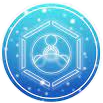 vThe Simplest and Perhaps Most Important Way Everyone Can Support the Project is to develop a living systems mindset and begin to embody the transformative awareness that you are interconnected with the real world. Pay attention to how you are contributing to the health, wellbeing, and capacity to flourish of other people and the ecology. Choose to contribute.Recognize and acknowledge how others and the environment contribute to your health, wellbeing, and capacity to flourish.Entertain the possibility of an ecologically regenerated world where everyone can flourish. Talk about it with others.Consciously use your words. Pay attention to how they are separating and limiting or joining and expanding. Choose the latter.Continuously develop yourself as an expression of your ever-expanding potential.Wherever you work, collaborate with others to reconstruct the environment into one of greater fulfillment for all.Become a conscious leader.What if there were no artificial limits to what we could share and how we could cooperate?The Auravana Project is a contribution effort developing the societal standards for a highly automated, moneyless (tradeless) society oriented toward human fulfillment and ecological sustainability.Please join us in transitioning to a more livable and fulfilling society.Here’s how you can participate!The Simplest and Perhaps Most Important Way Everyone Can Support the Project is to develop a living systems mindset and begin to embody the transformative awareness that you are interconnected with the real world. Pay attention to how you are contributing to the health, wellbeing, and capacity to flourish of other people and the ecology. Choose to contribute.Recognize and acknowledge how others and the environment contribute to your health, wellbeing, and capacity to flourish.Entertain the possibility of an ecologically regenerated world where everyone can flourish. Talk about it with others.Consciously use your words. Pay attention to how they are separating and limiting or joining and expanding. Choose the latter.Continuously develop yourself as an expression of your ever-expanding potential.Wherever you work, collaborate with others to reconstruct the environment into one of greater fulfillment for all.Become a conscious leader.What if there were no artificial limits to what we could share and how we could cooperate?Join a Working Team to design the standards for a unified model for global human fulfillment: socio-technical, socio-economic, logic and reason, operations.Download and read The System Overview (free)Read and follow the project contribution proceduresAre You an Organization Leader? Redesign the organization as a living system. Create structures that support greater purpose, full engagement, continuous growth, development, and evolution.Contribute to the health, wellbeing, and capacity to flourish of people and the environment both internally and externally.Recognize and acknowledge how others and the environment contribute to your organization’s health, wellbeing, and capacity to flourish.Entertain the possibility of an ecologically sustainable world where everyone can flourish.Consciously use your words as a leader to enliven, inspire, and engage others and to support their wellbeing. Continuously develop all members of the organization and the organization itself as an expression of ever-expanding potential and evolutionary purpose.Develop your ability as a Conscious Leader.Embrace the values of a community-based society and encourage others to do the same. CooperateContribute Develop your full potential Continuously learn and evolveShare resourcesStay open PlayLive interconnectedlyBe an explorer, a creator, and a caretakerAre You an Organization Leader? Redesign the organization as a living system. Create structures that support greater purpose, full engagement, continuous growth, development, and evolution.Contribute to the health, wellbeing, and capacity to flourish of people and the environment both internally and externally.Recognize and acknowledge how others and the environment contribute to your organization’s health, wellbeing, and capacity to flourish.Entertain the possibility of an ecologically sustainable world where everyone can flourish.Consciously use your words as a leader to enliven, inspire, and engage others and to support their wellbeing. Continuously develop all members of the organization and the organization itself as an expression of ever-expanding potential and evolutionary purpose.Develop your ability as a Conscious Leader.Donate your time and thinkingto Support a Model Habitat SystemAre You an Educator? Prepare students for a more livable and meaningful life.Work with us to develop a university curriculum that prepares students to live in an ecologically sustainable world where everyone can flourish.Engage university leadership in conversations and actions to restructure your university as a living system that supports the health, wellbeing, and flourishing of all.Tell Others About the Opportunity!Share what you are learning and doing.Engage others in conversations about the possibilities for living in an ecologically sustainable world where everyone thrives.Work with us to create opportunities to present the project to others.Invite us to offer a course at your university.How humanity thinks and works together, and what it does, will ultimately make the difference.How humanity thinks and works together, and what it does, will ultimately make the difference.